RCBS Zoom Meeting Minutes Wednesday, 6 October 202113:00 – 14:00P. President Patrick opened the meeting with the 4-Way test.P Patrick again thanked PT. Mitra Prodin for their generous donation of IDR 5 million to the club’s Food Distribution Program. Also, he thanked NEW member Rtn. Joe for initiating this request.P. Patrick reminded the Club about the Club’s upcoming events / activities during the month of October 2021.Wednesday, 16 October 2021Fellowship Evening 17:00 to lateBali Izakaya Restaurant, Sanur.Wednesday, 20 October 2021Maulid Nabi Muhammad SAW Religious Holiday No meeting Thursday, 21 October 2021Club Assembly
Board of Directors NominationsWednesday, 27 October 2021Project Tour
Puspadi FoundationSaturday, 30 October 2021Project Tour
Menjangan IslandRtn. Sally took a few minutes and made two suggestions to the members:For our future ZOOM meetings – why not join a friend or two in a café and enjoy some Fellowship while attending a ZOOM meetingSecondly, because we are not able to meet F2F at the moment and buy Raffle tickets, the Club’s Admin income has stopped. SO, why not generously donate Rp 50,000 each ZOOM meeting to keep our Admin income alive.P. Patrick introduced the guest speaker, Salman Alibhai, Senior Economist at the World Bank.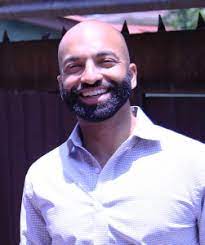 Mr Alibhai recently relocated from the World Bank’s headquarters in Washington, DC to Jakarta, where he leads World Bank (WB) lending and research focused on tourism development and business growth. Born in Kenya, his parents moved to Canada when he was a young boy. He holds a BA from Carleton University, Ottawa, Ontario, Canada and an MSc from the University of Oxford, UK.Guest Speaker: Salman Alibhai – ‘Reopening Tourism in Indonesia: COVID19 Impact, Monitoring, and Recovery’Mr. Alibhai started his talk by saying that because his material was for ‘Official’ use only, the Club would not be receiving a copy of his PP nor could we record his talk.Mr. Alibhai then proceeded to show the members a number of charts and discussed how the WA was helping the less developed tourism areas around Indonesia.Several members were surprised that Bali was not on Mr. Alibhai’s list.  He explained that Bali had received large amounts of funding from the WB in previous years. Please go to this link for some background information.https://timeline.worldbank.org/?field_timeline_target_id=11&combine=#event-first-tourism-sector-funding-for-indonesia-approvedFor the members who were unable to attend Wednesday’s meeting, Mr. Alibhai recommended the following links to better understand the work of the WB.Mr. Alibhai said this link is the government’s national tourism program, which the WB is supporting. It gives a good overview of current priorities and directions in tourism development and recovery in the countryhttp://p3tb.pu.go.id/en/main/home/In conclusion, Mr. Alibhai said this link is the WB’s contribution specifically and goes into more details and analytics of how the world bank is supporting tourism development in Indonesia.https://projects.worldbank.org/en/projects-operations/project-detail/P157599The meeting was adjourned at 14:30.(Minutes written by P Patrick)